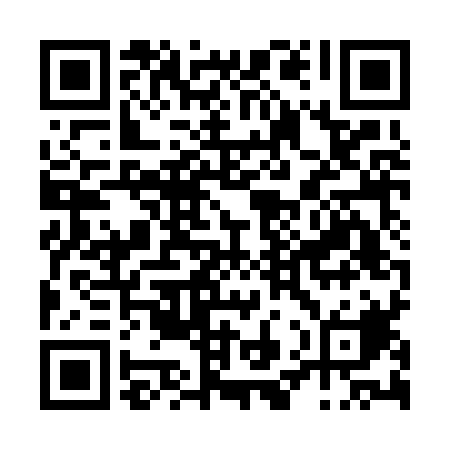 Prayer times for Mondim de Basto, PortugalWed 1 May 2024 - Fri 31 May 2024High Latitude Method: Angle Based RulePrayer Calculation Method: Muslim World LeagueAsar Calculation Method: HanafiPrayer times provided by https://www.salahtimes.comDateDayFajrSunriseDhuhrAsrMaghribIsha1Wed4:426:291:296:258:3010:102Thu4:406:271:296:268:3110:123Fri4:386:261:296:278:3210:134Sat4:366:251:296:278:3310:155Sun4:346:231:286:288:3410:166Mon4:336:221:286:288:3510:187Tue4:316:211:286:298:3610:198Wed4:296:201:286:308:3710:219Thu4:276:191:286:308:3810:2310Fri4:266:181:286:318:3910:2411Sat4:246:171:286:318:4010:2612Sun4:226:161:286:328:4110:2713Mon4:216:151:286:338:4210:2914Tue4:196:141:286:338:4310:3015Wed4:186:131:286:348:4410:3216Thu4:166:121:286:348:4510:3317Fri4:146:111:286:358:4610:3518Sat4:136:101:286:358:4710:3619Sun4:126:091:286:368:4810:3820Mon4:106:081:286:368:4910:3921Tue4:096:071:286:378:5010:4122Wed4:076:071:296:388:5110:4223Thu4:066:061:296:388:5210:4424Fri4:056:051:296:398:5310:4525Sat4:036:041:296:398:5410:4626Sun4:026:041:296:408:5510:4827Mon4:016:031:296:408:5510:4928Tue4:006:031:296:418:5610:5029Wed3:596:021:296:418:5710:5230Thu3:586:011:296:428:5810:5331Fri3:576:011:306:428:5910:54